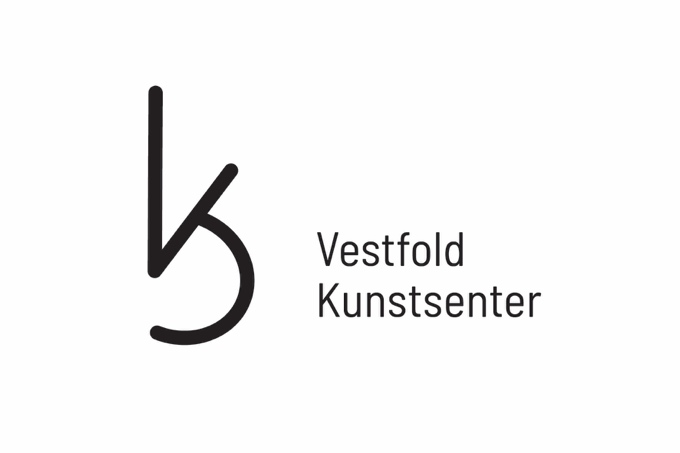 STIPENDUTSTILLINGEN 2024 Innleveringsskjema 
Ansøkning om stipend gjøres ved å fylle ut dette skjemaet, i tillegg til følgende informasjon:Fotodokumentasjon av verketKort prosjektbeskrivelse av verket/prosjektet (max en A4 side)CVAlt sendes samlet i én samlet PDF merket Etternavn_Fornavn_Stipendutstilling24• Innsendt verk; Ett verk. Arbeidet skal fortrinnsvis ha vært produsert i løpet av de siste 3 årene. www.vestfoldkunstsenter.noNavnAdresseMailTelefonKontonummerTilknytning til VestfoldTittel og årstallTeknikkPris